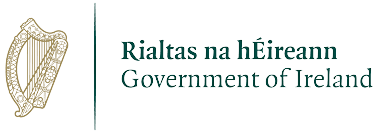 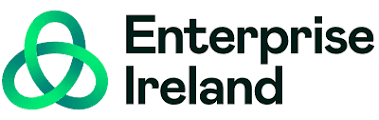 FOIRM IARRATAIS CISTE DO THEICNEOLAÍOCHT AGUS NUÁLAÍOCHT SHUAITEACHDISRUPTIVE TECHNOLOGIES INNOVATION FUND CALL 7 INDICATIVE APPLICATION FORM Please use this template as a guideline to follow when preparing your proposal. It has been designed to ensure that the important aspects of your planned work are presented in a way that will enable the experts to make an effective assessment against the evaluation criteria. Please be aware that proposals will be evaluated as they were submitted, rather than on their potential if certain changes were to be made. This means that only proposals that successfully address all the required aspects will have a chance of being funded. There will be no possibility for significant changes to content, budget and consortium composition during grant preparation.The application submission consists of two parts:Part A of the application form contains the Project Mission/Goal, List of Participants, Lead Applicant Details, Research Priority Area, Executive Summary, Project Budget, Breakdown of Costs Tables and Declarations. Part A must be completed on the Online Submission System, which will be open for use by mid May 2024.Part B of the application form contains the General Project Information, Selection Criterion 1,2,3 and 4, Work Packages, Signatures, Information About the Consortium and Tables 1-6. Part B must be uploaded as a PDF Document on the Online Submission System. Please note page limit for Part B should not exceed 50 pages. All tables in these sections must be included within this limit. The minimum font size allowed is 11 points. The page size is A4, and all margins (top, bottom, left, right) should be at least 15 mm (not including any footers or headers). Note that the signature pages should be signed, scanned and inserted into the PDF document.At date of submission, each enterprise partner in the consortium must have provided financial information to allow their “Undertaking in Difficulty” (UiD) status to be verified. Note: Financial information for Enterprise partners should be sent to DTIFFinance@enterprise-ireland.com Application Forms (Part A and Part B) can be completed and submitted at any stage up to 5pm (Irish time) on 30 April 2025. Part BTable of ContentsGENERAL PROJECT INFORMATION	110.1 Project Context	110.2 Proposed Solution	11SELECTION CRITERION 1: STRENGTH OF THE DISRUPTIVE TECHNOLOGY DIMENSION	11SELECTION CRITERION 3: ECONOMIC IMPACT & SUSTAINABILITY	13SELECTION CRITERION 4: QUALITY & EFFICIENCY OF THE COLLABORATION	14SIGNATURES	18ADDITIONAL INFORMATION ABOUT THE CONSORTIUM	19PARTICIPANT No. 1 (COORDINATOR)	19GENERAL PROJECT INFORMATION [MAX 3-6 pages]0.1 Project Context 0.2 Proposed Solution SELECTION CRITERION 1: STRENGTH OF THE DISRUPTIVE TECHNOLOGY DIMENSION [MAX 4 pages]SELECTION CRITERION 2: EXCELLENCE OF THE OVERALL PROPOSAL AND APPROACH [MAX 4 pages] SELECTION CRITERION 3: ECONOMIC IMPACT & SUSTAINABILITY [MAX 4 pages]SELECTION CRITERION 4: QUALITY & EFFICIENCY OF THE COLLABORATION [MAX 4 pages]Insert the following here:Please note that Tables 1 to 6 must be completed to be considered for funding. GANTT Chart: Timing of Work Packages and their componentsTable 1. List of work packagesTable 2. Work package descriptions – please copy for each work package.Resources assigned to work packages should be in line with their objectives and deliverables. You are advised to include a distinct work package on ‘management’ and a distinct work package on 'commercialisation (dissemination and exploitation)' and communication activities.Table 3. List of DeliverablesDeliverable numbers in order of delivery dates. Please use the numbering convention <WP number>.<number of deliverable within that WP>. For example, deliverable 4.2 would be the second deliverable from work package 4.Delivery date: Measured in months from the project start date (month 1)Type: use one of the following codes:R: Document, report (excluding project periodic or final report)DEM: Demonstrator, pilot, prototype, plan designsDEC: Websites, patents filing, press & media actions, videos, etc.OTHER: Software, technical diagram, etcTable 4. List of MilestonesEstimated date: measured in months from the project start date (month 1)Means of verification: show how you will confirm that the milestone has been attained. Refer to indicators if appropriate. For example: a laboratory prototype that is ‘up and running’; software released and validated by a user group; field survey complete and data quality validated.Table 5. Critical risks for implementationTable 6. Summary of staff effortSIGNATURESAll partners must sign to confirm a) consent to participation and b) financial and operational capacity. Researchers in RPOs must obtain Research Office approval for submission.  PARTNER 1PARTNER 2PARTNER 3ADDITIONAL INFORMATION ABOUT THE CONSORTIUMThis section is not covered by the page limit. The information provided here will be used to determine the suitability of the individual consortium members and the consortium as a whole for achieving the stated project objectives.  Applicants may wish to include a brief profile of individual consortium members and highlight relevant key achievements. Please make sure that you do not include information here that relates to the headings above. Experts will be instructed to ignore any information here which appears to have been included to circumvent page limits applying to those sections.Please provide for each participant [MAX 1 page per partner]: PARTICIPANT No. 1 (LEAD PARTNER COORDINATOR)Work package NoWork Package TitleLead Participant NoLead Participant Short NamePerson-MonthsStart MonthEnd month1234Total months:Work package number Start Date Start Date Start Date Start Date M1M1M1Work package titleParticipant number1223Short name of participantPerson/monthsObjectives Description of work (where appropriate, broken down into tasks), lead partner and role ofparticipantsDeliverables (brief description and month of delivery)D1.1 title (M1)Milestones 
MS1 title (M6)Deliverable (number)Deliverable nameWork package number Short name of lead participant TypeDelivery dateD1.11M6Milestone numberMilestone nameRelated work package(s)Due dateMeans of verificationDescription of riskWork package(s) involvedProposed risk-mitigation measuresParticipant No/Short NameWP1WP2WP3WPnTotal Person/Months per Participant1/XXTOTAL:Name of Authorised Officer [Please Print]Signature of Authorised OfficerName of Company / RPO [Please Print]DateName of Authorised Officer [Please Print]Signature of Authorised OfficerName of Company / RPO [Please Print]DateName of Authorised Officer [Please Print]Signature of Authorised OfficerName of Company / RPO [Please Print]DateName of participantShort name of participantContact NameEmail address Phone NumberNames and e-mail addresses of two Company Directors or Authorised Officers who have the capacity to sign, on behalf of the company, legal agreements with Enterprise Ireland via DocuSign eSignatureOrganisation ProfileTeamEvidence relevant to call content